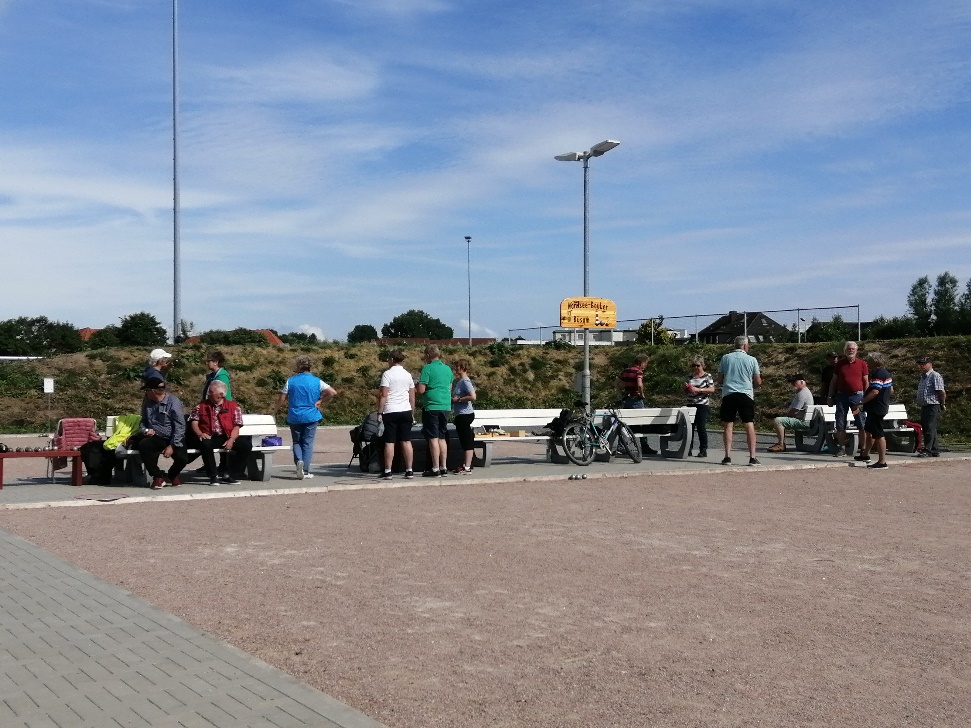 E i n l a d u n gTurnier 65 plusder Nordsee-Bouler Büsum am 30. Oktober 2021auf unserem neuen Bouleplatz am Sportplatz RosengrundZugang Muschelbank über SchweinedeichBeginn: 09.30 Uhr Einschreibung: bis 9.00 Uhr Spielmodus: Doublette Formé Startgeld 12.00 Euro pro Team (100%ige Ausschüttung) Es werden fünf Runden gespielt. Nach zwei Runden eine kleine Mittagpause.Für Verpflegung (Speisen und Getränke) wird gesorgt. Anmeldungen bis zum 27.10-2021 per Mail an vfreitag7@gmail.com oder telefonisch unter 04834/960680. Kostenfreie Parkplätze stehen zur Verfügung. Schöne Spiele wünschendie Nordsee-Bouler Büsum 